St Luke’s CE PrimarySpring 1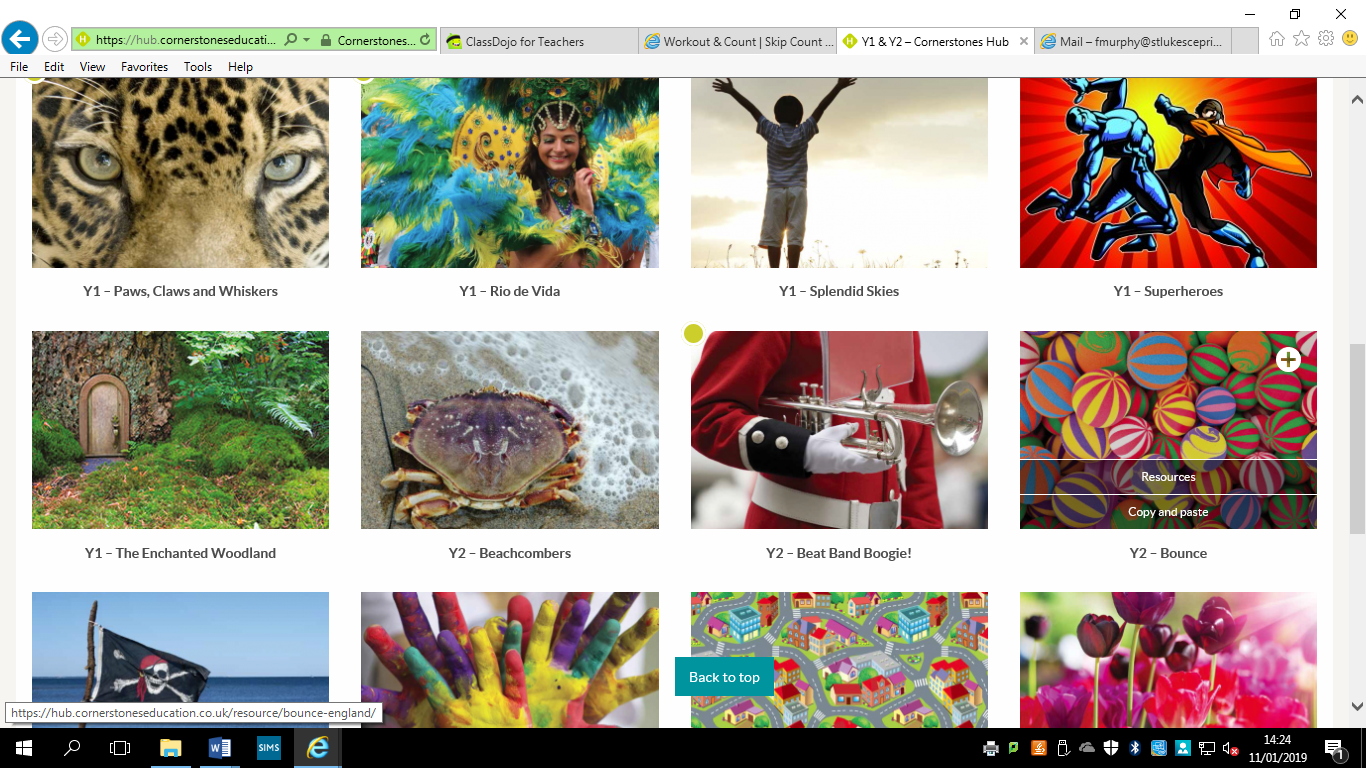 Year 1The Enchanted Woodland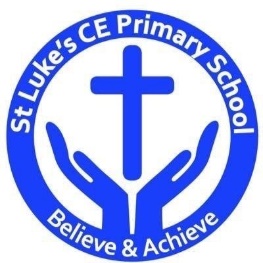 Discrete Learning SubjectsMain Learning Focus in English:Range: Little Red Riding Hood. Narrative. Activities will include: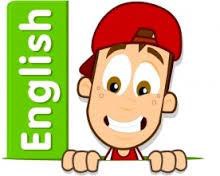 Speaking and listening.Participation in class and group discussions Explaining and justifying opinions about texts Learning new drama skillsTaking on the role of a character–hot seatingReadingShared Reading – reading an enlarged text with the class Guided Reading – reading with the teacher in small groups WritingPlanning and structuring a narrative textImproving story writing skillsInstructionsGrammar and PunctuationRevising the use of capital letters, full stops and finger spaces Introducing question marks and inverted commasAdding an adjective to a simple sentenceUnderstanding what a verb isEnsuring their sentences make sense by checkingUsing the conjunction andSpellingDeveloping a range of spelling strategies Using sounds from Phase 2 to 5 Spelling some/most common irregular wordsHandwritingRevising basic letter formationLooking at tails and flicksMain Learning Focus in Mathematics:Children will learn to:Represent and use number bonds and related subtraction facts within 10 Read, write and interpret mathematical statements involving addition (+), subtraction (-) and equals (=) signs. Add and subtract one digit numbers to 10, including zero. Solve one step problems that involve addition and subtraction, using concrete objects and pictorial representations and missing number problems. Recognise and name common 2-D shapes, including: (for example, rectangles (including squares), circles and triangles)  Recognise and name common 3-D shapes, including: (for example, cuboids (including cubes), pyramids and spheres.)